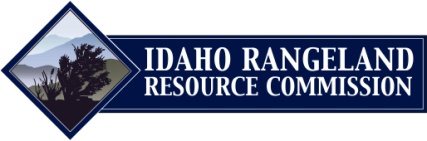  J. Black Vocabulary ActivityAttachments:Crossword PuzzleVocabulary Pretest & Test with KeyVideo QuestionsExtensions:Follow up Erosion Activity (grades 6+) posted on website.Joseph Black and Sons Vocabulary Puzzle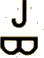 Name							Across2. a level area of land raised above its surroundings6. living things and their environment7. (two words) located on the bank of a river, stream, or lake8. returning to a previous healthier condition9. made of many different species of living thingsDown1. food, shelter, water, and space animals need to survive3. careful, responsible management4. emphasizing a complete system instead of its parts5. (two words) active and continuously changing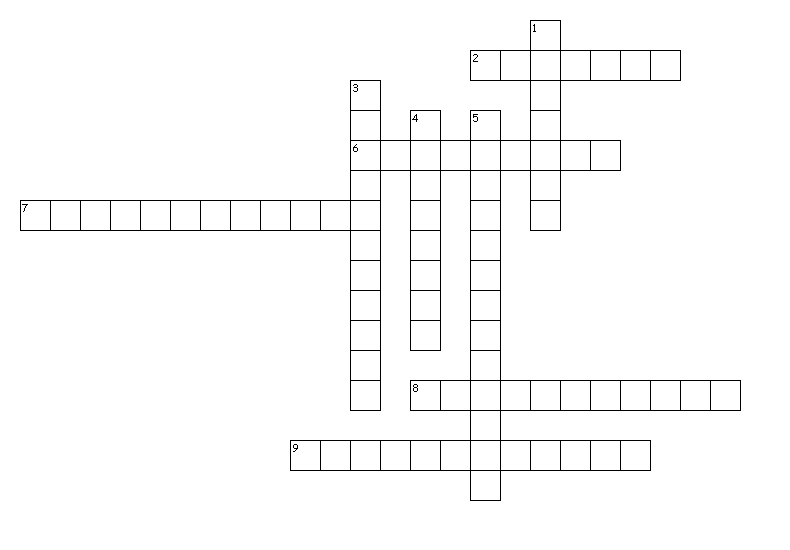 Joseph Black and Sons Vocabulary KWLName					Word List:  Holistic, Biodiversity, Ecosystem, Plateau, Riparian Area, Habitat, Dynamic system, Stewardship, RestorationJoseph Black and Sons Vocabulary PretestName						Restoration			a.  Living on or located on the bank of a river, stream, or lake					b.  Looking at a complete system instead of its partsRiparian				c.  The careful and responsible management of something Biodiversity	                              entrusted to one’s careHolistic				d.  Active and continuously changingEcosystem				f.  A land area with a level surface raised above nearby landPlateau				g.  Bringing back to a former conditionStewardship			h.  Composed of many different species of living thingsDynamic				i.  The way a group of living things and their environment work as a unitJoseph Black and Sons Vocabulary PretestName						Restoration			a.  Living on or located on the bank of a river, stream, or lake					b.  Looking at a complete system instead of its partsRiparian				c.  The careful and responsible management of something Biodiversity	                              entrusted to one’s careHolistic				d.  Active and continuously changingEcosystem				f.  A land area with a level surface raised above nearby landPlateau				g.  Bringing back to a former conditionStewardship			h.  Composed of many different species of living thingsDynamic				i.  The way a group of living things and their environment work as a unitJoseph Black and Sons Vocabulary TestName						Dynamic				a.  Composed of many different species of living things 					b.  Looking at a complete system instead of its partsRiparian				c.  The careful and responsible management of something Ecosystem		                                           	entrusted to one’s careHolistic				d.  Bringing back to a former condition Plateau				f.  A land area with a level surface raised above nearby landBiodiversity			g.  Active and continuously changingStewardship			h.  Living on or located on the bank of a river, stream, or lakeRestoration			i.  The way a group of living things and their environment work as a unitJoseph Black and Sons Vocabulary TestName						Dynamic				a.  Composed of many different species of living things 					b.  Looking at a complete system instead of its partsRiparian				c.  The careful and responsible management of something Ecosystem		                                           	entrusted to one’s careHolistic				d.  Bringing back to a former condition Plateau				f.  A land area with a level surface raised above nearby landBiodiversity			g.  Active and continuously changingStewardship			h.  Living on or located on the bank of a river, stream, or lakeRestoration			i.  The way a group of living things and their environment work as a unitJoseph Black and Sons Vocabulary Pretest Key - Name						Restoration	g		a.  Living on or located on the bank of a river, stream, or lake					b.  Looking at a complete system instead of its partsRiparian		a		c.  The careful and responsible management of something Biodiversity	h                            entrusted to one’s careHolistic		b		d.  Active and continuously changingEcosystem		i		f.  A land area with a level surface raised above nearby landPlateau		f		g.  Bringing back to a former conditionStewardship	c		h.  Composed of many different species of living thingsDynamic		d		i.  The way a group of living things and their environment     work  as a unitJoseph Black and Sons Key - TestName						Dynamic		g		a.  Composed of many different species of living things 					b.  Looking at a complete system instead of its partsRiparian		h		c.  The careful and responsible management of something Ecosystem		i                            entrusted to one’s careHolistic		b		d.  Bringing back to a former condition Plateau		f		f.  A land area with a level surface raised above nearby landBiodiversity	a		g.  Active and continuously changingStewardship	c		h.  Living on or located on the bank of a river, stream, or lakeRestoration	d		i.  The way a group of living things and their environment work as a unit.			Joseph Black and Sons Video Questions What did Chris Black want to prove?What management technique did he use?Which of the following is a good description of holistic management?Managing how deep people dig holes for waterManaging cattle in AfricaManagement tool that gets the most out of the land when grazing cattleManagement tool that uses grazing to increase biodiversity and ecosystem healthWhere has Chris Black used holistic management?Holistic management is used to manageCowsWildlifeThe whole ecosystemDiggingGive an example from the video of an active management techniqueHow does Chris Black measure range health?Based on the video, what do you think “riparian” means?Why do you think it’s important to have different ages and species of plants along a stream?After watching the video, read the following:During a tour of the Pole Creek area off of Mud Flat Road, Black showed how his grazing management has allowed Pole Creek to recover into a thriving ecosystem. In the early 1990s, Pole Creek was grazed year-round, and it had turned into a gravel bed with deeply incised banks and not much vegetation. He changed the timing to grazing the area in the spring when the cattle are being herded toward Dickshooter Ridge, and then it is rested all summer to allow the plants to grow back, and then he grazes it again in the fall on the way home. "As long as you're in there for a short time, graze that plant off and get out and provide the recovery period it needs, then the plants will be invigorated and come to their full biological potential," he says."This is kind of a perfect riparian scenario," Black says as he shows the diversity of plant life growing next to Pole Creek. "You have a pool of water and overhanging banks with sedges ... it makes for good habitat for fish and other animals. You've got diversity in the age group of willows, and seeing a dynamic system of different species .... Diversity." Black's management techniques have paid off in solid weight gains for his cattle, which means higher income, and he received a national stewardship award from the BLM in 2008.Look up the definition of “incised” and write it here:What natural process caused the “deeply incised banks” SunlightVolcanic upliftErosionGeothermal pressure What did Chris do to improve the conditions on Pole Creek?Keep cattle from grazing near itChanged the grazing to short times in spring and fall onlyInstalled fencesPlanted shrubs every year in spring and fallWhy did the changes Chris made have a positive effect on Pole Creek?They allowed the plants to grow all year without being grazedThey reduced the amount of gravel in the creekThey provided chemical fertilizer for the plantsThey provided plants with a recovery periodLook up and define the word “riparian” in the space below:Created by:  IRRCTime Required:  1 hourSubject:    English/ ScienceGrade Level: 3+ (adaptable)OverviewStudents will take a vocabulary pretest, watch a video clip about a specific area of rangeland in Idaho, take notes on a KWL worksheet, play a vocabulary game, then take a vocabulary posttest.Goal(s) & Objective(s)Students will use context to identify the meanings of unfamiliar wordsMaterials:Classroom computers (per student or in partners)Copies of pretest/posttest Copies of KWL worksheet (or students may copy onto their own paper from a projector or  teacher example)Copies of vocabulary puzzle (optional)Teaching Activities:Instructional Approaches/StrategiesIntroduction:Give students the online vocabulary quiz- Joseph Black and Sons: http://www.quia.com/quiz/3179221.htmlWatch video of range story posted on “Life on the Range” website: http://www.lifeontherange.org/range-stories/joseph-black-and-sons.asp Procedures:Hand out the KWL (what you know, want to know, and learned) worksheet to students or have students copy the table into their notebook from an overhead or computer projection.  Give an example of how a KWL chart works (i.e. grass (a word they know) Riparian (a word they want to know) they will fill out the “learned” column at the end of this lesson.  Present vocabulary words to students; tell them they will use these words to fill out the KWL chart. You may have to watch the movie more than once.Have students listen to the video clip from “Life on the Range” for the KWL vocabulary.  Fill out the chart with students with the words that they learned/heard from the movie clip.If desired, have students check their definitions with classroom dictionaries or online (students will be able to see correct definitions in the practice activities)Have students complete one or both of the following: Hand out the Crossword Puzzle that corresponds with the vocabulary in the KWL chart & movie clip.  Have students go to the website below to play the concentration game, use the flashcards, or play the matching game:                       Joseph Black and Sons:  http://www.quia.com/jg/2223294.html(Grades 4 +) Have students complete movie worksheet Assessment:Check student understanding by taking/correcting the vocabulary posttest.  Have students compare with their pretest.KWLWhich words are you pretty sure you KNOW the definitions for?  Write them here, with a definition of what you think they mean.Which words do you WANT (need) to know?  Leave some space after each word so you will have space to line it up with its definition in the last column.  Which words did you LEARN the meaning of by watching the video and reading the article?  Write the meaning of each word here.